CRONOGRAMA MÊS DE OUTUBRO/2019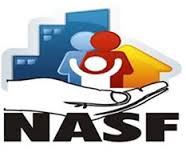 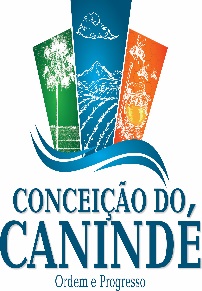 #Outubro Rosa: CAMPANHA PARA CÂNCER DE MAMAPROFISSIONAIS QUE COMPÕEM O NASF:Fisioterapeuta: Letícia Sena Fisioterapeuta: Maciel FerreiraNutricionista: Andréia LimaPsicóloga: Marli Rodrigues01/1007/1007/1008/1009/1014/1015/1016/1021/1022/1023/1028/1029/1029/1030/10MANHÃMANHÃMANHÃMANHÃMANHÃMANHÃMANHÃMANHÃMANHÃMANHÃMANHÃMANHÃMANHÃMANHÃMANHÃAtendimento agendadoAtendimento agendadoAtendimento agendadoAtendimento agendadoGrupo de caminhada Atendimento agendadoAtendimento agendadoAÇÃO OUTUBRO ROSA – GRUPO DE CAMINHADAAtendimento agendadoAtendimento agendadoGrupo de caminhada;Visita domiciliarAtendimento agendadoAtendimento agendadoAtendimento agendadoGrupo de caminhada;Visita domiciliarTARDETARDETARDETARDETARDETARDETARDETARDETARDETARDETARDETARDETARDETARDETARDEAtendimentoagendadoAtendimentoagendadoAtendimentoagendadoAÇÃO DO OUTUBRO ROSA - PINHEIROVisita domiciliarAtendimento agendadoAtendimento agendadoVisita domiciliarAtendimento agendadoAtendimento agendadoVisita domiciliarAtendimento agendadoAtendimento agendadoAÇÃO OUTUBRO ROSA – GRUPO DE GESTANTES (MÉDICO/ENF)AÇÃO OUTUBRO ROSA – GRUPO DE GESTANTES (MÉDICO/ENF)